Тематическая неделя   «Архитектура и дома»   12.05.2020– 15. О5.2020.Цель: Дать первичное представление о своем доме.                                                                         Задачи: Знакомить детей с названиями предметов ближайшего окружения; формировать первичные представления правил поведения в быту, на улице; знакомить с частями дома; обогатить словарный запас детей по данной теме.                    Итоговое  мероприятия. Строительная игра «Мы строим дом».   Развивающая среда  Книги, иллюстрации, предметные картинки.Образовательная область «Художественно-эстетическое развитие»РисованиеУважаемые родители!Предлагаем  вашим детям развивающий материал по рисованию. Желающие могут отправить  фотоотчет.                                                                                    Тема: « Рисуем дома»Задачи: Вызвать желание у детей рисовать по желанию дом. Передавать характерные особенности (стены крышу тд.) Использовать любые материалы . Желаем успехов.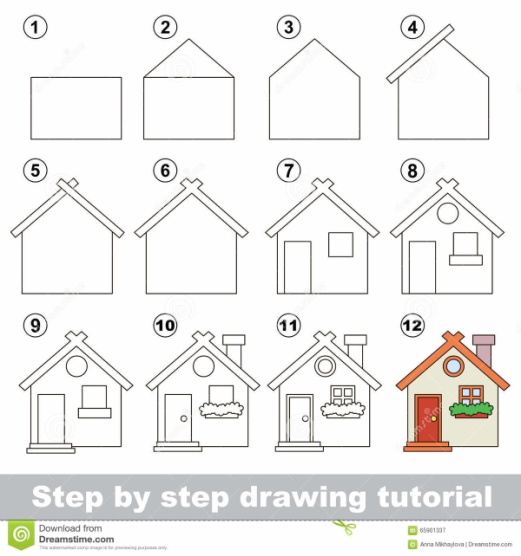 https://avatars.mds.yandex.net/get-pdb/875592/27aa7359-3965-408e-995b-3f1e6fd707b1/s1200?webp=false 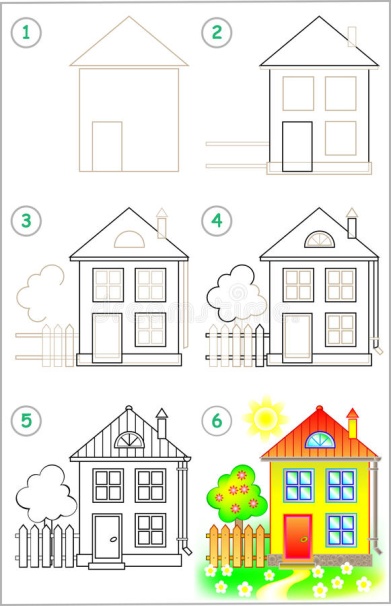 https://thumbs.dreamstime.com/b/страница-показывает-как-выучить-шаг-за-шагом-нарисовать-ом-74350977.jpg